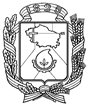 АДМИНИСТРАЦИЯ ГОРОДА НЕВИННОМЫССКАСТАВРОПОЛЬСКОГО КРАЯПОСТАНОВЛЕНИЕ15.04.2021                               г. Невинномысск                                       № 683О внесении изменений в административный регламент предоставления муниципальной услуги по присвоению и аннулированию адреса объекту адресации, утвержденный постановлением администрации города Невинномысска от 22.04.2020 № 654В соответствии с Федеральным законом от 27 июля 2010 года 
№ 210-ФЗ «Об организации предоставления государственных и муниципальных услуг», Правилами присвоения, изменения и аннулирования адресов, утвержденными Постановлением Правительства Российской Федерации от 19 ноября 2014 г. № 1221, постановляю:1. Внести в административный регламент предоставления муниципальной услуги по присвоению и аннулированию адреса объекту адресации, утвержденный постановлением администрации города Невинномысска от 22.04.2020 № 654 «Об утверждении административного регламента предоставления муниципальной услуги по присвоению и аннулированию адреса объекту адресации», следующие изменения:1.1. В пункте 4 слова «приемные дни - вторник, четверг с 09:00 до 16:00» заменить словами «приемный день - четверг с 09:00 до 16:00».1.2. Абзац первый пункта 13 изложить в следующей редакции:«13. Срок предоставления муниципальной услуги не должен превышать 10 рабочих дней со дня поступления заявления в Комитет.».1.3. Абзац второй пункта 17 изложить в следующей редакции:«К заявлению прилагаются следующие документы:1) правоустанавливающие и (или) правоудостоверяющие документы на объект (объекты) адресации (в случае присвоения адреса зданию (строению) или сооружению, в том числе строительство которых не завершено, в соответствии с Градостроительным кодексом Российской Федерации для строительства которых получение разрешения на строительство не требуется, правоустанавливающие и (или) правоудостоверяющие документы на земельный участок, на котором расположены указанное здание (строение), сооружение);2) схема расположения объекта адресации на кадастровом плане или кадастровой карте соответствующей территории (в случае присвоения земельному участку адреса).».1.4. Пункт 18 изложить в следующей редакции:«18. Исчерпывающий перечень документов, необходимых в соответствии с нормативными правовыми актами Российской Федерации, Ставропольского края, муниципальными правовыми актами города Невинномысска для предоставления муниципальной услуги, которые находятся в распоряжении иных органов и организаций, участвующих в предоставлении муниципальной услуги, и запрашиваются в режиме межведомственного информационного взаимодействия:                                                                                                                        ».1.5. Пункт 23.4 изложить в следующей редакции:«23.4. Отсутствуют случаи и условия для присвоения объекту адресации адреса или аннулирования его адреса, указанные в пунктах 5, 8-11 и 14-18 Правил присвоения, изменения и аннулирования адресов, утвержденных постановлением Правительства Российской Федерации 
от 19 ноября 2014 г. №  1221, а именно:1) объектом адресации являются:здание (строение, за исключением некапитального строения), в том числе строительство которого не завершено;сооружение (за исключением некапитального сооружения и линейного объекта), в том числе строительство которого не завершено;земельный участок (за исключением земельного участка, не относящегося к землям населенных пунктов и не предназначенного для размещения на них объектов капитального строительства);помещение, являющееся частью объекта капитального строительства;машино-место (за исключением машино-места, являющегося частью некапитального здания или сооружения);2) присвоение объекту адресации адреса осуществляется:а) в отношении земельных участков в случаях:подготовки документации по планировке территории в отношении застроенной и подлежащей застройке территории в соответствии с Градостроительным кодексом Российской Федерации;выполнения в отношении земельного участка в соответствии с требованиями, установленными Федеральным законом «О кадастровой деятельности», работ, в результате которых обеспечивается подготовка документов, содержащих необходимые для осуществления государственного кадастрового учета сведения о таком земельном участке, при постановке земельного участка на государственный кадастровый учет;б) в отношении зданий (строений), сооружений, в том числе строительство которых не завершено, в случаях:выдачи (получения) разрешения на строительство или направления уведомления о соответствии указанных в уведомлении о планируемом строительстве параметров объекта индивидуального жилищного строительства или садового дома установленным параметрам и допустимости размещения объекта индивидуального жилищного строительства или садового дома на земельном участке;выполнения в отношении объекта недвижимости в соответствии с требованиями, установленными Федеральным законом «О кадастровой деятельности», работ, в результате которых обеспечивается подготовка документов, содержащих необходимые для осуществления государственного кадастрового учета сведения о таком объекте недвижимости, при его постановке на государственный кадастровый учет (в случае если в соответствии с Градостроительным кодексом Российской Федерации для строительства или реконструкции объекта недвижимости получение разрешения на строительство не требуется);в) в отношении помещений в случаях:подготовки и оформления в установленном Жилищным кодексом Российской Федерации порядке проекта переустройства и (или) перепланировки помещения в целях перевода жилого помещения в нежилое помещение или нежилого помещения в жилое помещение;подготовки и оформления в отношении помещения, являющегося объектом недвижимости, в том числе образуемого в результате преобразования другого помещения (помещений) и (или) машино-места (машино-мест), документов, содержащих необходимые для осуществления государственного кадастрового учета сведения о таком помещении;г) в отношении машино-мест в случае подготовки и оформления в отношении машино-места, являющегося объектом недвижимости, в том числе образуемого в результате преобразования другого помещения (помещений) и (или) машино-места (машино-мест), документов, содержащих необходимые для осуществления государственного кадастрового учета сведения о таком машино-месте;д) в отношении объектов адресации, государственный кадастровый учет которых осуществлен в соответствии с Федеральным законом "О государственной регистрации недвижимости", в случае отсутствия адреса у указанных объектов адресации или в случае необходимости приведения указанного адреса объекта адресации в соответствие с документацией по планировке территории или проектной документацией на здание (строение), сооружение, помещение, машино-место;3) при присвоении адресов зданиям (строениям), сооружениям, в том числе строительство которых не завершено, такие адреса должны соответствовать адресам земельных участков, в границах которых расположены соответствующие здания (строения), сооружения;4) при присвоении адресов помещениям, машино-местам такие адреса должны соответствовать адресам зданий (строений), сооружений, в которых они расположены;5) в случае, если зданию (строению) или сооружению не присвоен адрес, присвоение адреса помещению, машино-месту, расположенному в таком здании или сооружении, осуществляется при условии одновременного присвоения адреса такому зданию (строению) или сооружению;6) в случае присвоения уполномоченным органом адреса многоквартирному дому при условии полученного разрешения на его строительство осуществляется одновременное присвоение адресов всем расположенным в нем помещениям и машино-местам;7) аннулирование адреса объекта адресации осуществляется в случаях:прекращения существования объекта адресации и (или) снятия с государственного кадастрового учета объекта недвижимости, являющегося объектом адресации;исключения из Единого государственного реестра недвижимости указанных в части 7 статьи 72 Федерального закона 13 июля 2015 года 
№ 218-ФЗ «О государственной регистрации недвижимости» сведений об объекте недвижимости, являющемся объектом адресации;присвоения объекту адресации нового адреса;8) аннулирование адреса объекта адресации в случае прекращения существования объекта адресации осуществляется после снятия объекта недвижимости, являющегося этим объектом адресации, с государственного кадастрового учета;9) аннулирование адреса существующего объекта адресации без одновременного присвоения этому объекту адресации нового адреса не допускается;10) аннулирование адресов объектов адресации, являющихся преобразуемыми объектами недвижимости (за исключением объектов адресации, сохраняющихся в измененных границах), осуществляется после снятия с учета таких преобразуемых объектов недвижимости. Аннулирование и повторное присвоение адресов объектам адресации, являющимся преобразуемыми объектами недвижимости, которые после преобразования сохраняются в измененных границах, не производится;11) в случае аннулирования адреса здания (строения) или сооружения в связи с прекращением его существования как объекта недвижимости одновременно аннулируются адреса всех помещений и машино-мест в таком здании (строении) или сооружении.1.6. В пункте 33 слова «10 рабочих дней» заменить словами «5 рабочих дней».1.7. В пункте 43:1) в абзаце пятнадцатом слова «в течение 1 дня со дня их поступления» исключить;2) в абзаце шестнадцатом слова «2 рабочих дня» заменить словами 
«1 рабочий день».1.8. В пункте 44:1) в абзаце первом слова «в течение 3 рабочих дней со дня поступления проекта постановления в правовое управление» исключить;2) в абзаце четвертом слова «в течение 2 рабочих дней со дня поступления проекта постановления в общий отдел» исключить;3) в абзаце шестом слова «в течение 2 рабочих дней со дня его поступления» исключить;4) в абзаце восьмом слова «в течение 2 рабочих дней со дня его поступления» исключить.1.9. В абзаце четвертом пункта 45 слова «9 рабочих дней» заменить словами «3 рабочих дня».2. Опубликовать настоящее постановление в газете «Невинномысский рабочий», а также разметить в сетевом издании «Редакция газеты «Невинномысский рабочий» и на официальном сайте администрации города Невинномысска в информационно-телекоммуникационной сети «Интернет».Глава города Невинномысска	М.А. МиненковСтавропольского края№п/пНаименование документаНаименование органа, с которым осуществляется межведомственное взаимодействие1231.Выписка из Единого государственного реестра юридических лиц или Единого государственного реестра индивидуальных предпринимателей о юридическом лице или индивидуальном              предпринимателе, являющемся заявителемФНС России2.Выписки из ЕГРН об объектах недвижимости, следствием преобразования которых является образование одного и более объекта адресации (в случае преобразования объектов недвижимости с образованием одного и более новых объектов адресации)Филиал ФГБУ «ФКП Росреестра» по СК 3.Выписка из ЕГРН об объекте недвижимости, являющемся объектом адресации (в случае присвоения адреса объекту адресации, поставленному на кадастровый учет);Филиал ФГБУ «ФКП Росреестра» по СК 4.Выписка из ЕГРН об объекте недвижимости, который снят с государственного кадастрового учетаФилиал ФГБУ «ФКП Росреестра» по СК5.Уведомление об отсутствии в ЕГРН запрашиваемых сведений по объекту недвижимостиФилиал ФГБУ «ФКП Росреестра» по СК6.Разрешение на строительствоадминистрация города7.Решение органа местного самоуправления о переводе жилого помещения в нежилое помещение или нежилого помещения в жилое помещениеадминистрация города8.Акт приемочной комиссии при переустройстве и (или) перепланировке помещения администрация города